В соответствии с подпунктом 6 статьи 39.5 Земельного кодекса Российской Федерации, Законом  ЧР от 01.04.2011 N 10 "О предоставлении земельных участков многодетным семьям в Чувашской Республике", Постановления Кабинета Министров ЧР от 12.10.2011 N 427 "О мерах по реализации Закона Чувашской Республики "О предоставлении земельных участков многодетным семьям в Чувашской Республике",  Постановления администрации Моргаушского района Чувашской Республики от 18.08.2020г. №745 «Об утверждении порядка формирования перечня земельных участков, в том числе садовых и огородных земельных участков, находящихся в муниципальной собственности Моргаушского района Чувашской Республики, а также земельных участков, государственная собственность на которые не разграничена, предназначенных для предоставления многодетным семьям в собственность бесплатно», сведений из Единого государственного реестра недвижимости об объекте недвижимости от 21.04.2022 г.,   администрация Моргаушского района Чувашской Республики  п о с т а н о в л я е т:1. Утвердить прилагаемый перечень земельных участков, предназначенных для предоставления многодетным семьям в собственность бесплатно на территории Моргаушского района Чувашской Республики.2. Отделу имущественных и земельных отношений администрации Моргаушского района совместно с сектором информационного обеспечения администрации Моргаушского района обеспечить публикацию настоящего постановления в газете "Вестник Моргаушского района" и размещение на официальном сайте администрации Моргаушского района Чувашской Республики на Портале органов власти Чувашской Республики в информационно-телекоммуникационной сети Интернет.3. Признать утратившим силу постановление администрации Моргаушского района Чувашской Республики от 15.10.2021 г. № 1146 «Об утверждении перечня земельных участков, предназначенных для предоставления многодетным семьям в собственность бесплатно на территории Моргаушского района Чувашской Республики».          4. Контроль за исполнением настоящего постановления возложить на заместителя главы администрации Моргаушского района – начальника финансового отдела Ананьеву Р.И.	     5. Настоящее постановление вступает в силу со дня его подписания.Первый заместитель главы администрации Моргаушского района                                     А. Н. Матросов         Исп.: Федорова И.Г.Тел.: 8 (83541) 62-2-66СОГЛАСОВАНО:Заместитель главы администрации района - начальник финансового отдела администрации Моргаушского района Чувашской Республики ________________/Р.И.Ананьева                  «____»_________________ 2022 г.Отдел имущественных и земельных отношений Моргаушского района Чувашской Республики________________/                                         «____»_________________ 2022 г.Отдел организационно-кадрового, правового обеспечения и по работе с органами местного самоуправления ________________/                                            «____»________________ 2022 г.Отдел капитального строительства и развития общественной инфраструктуры ____________________                                   / «____»________________ 2022 г.   ПЕРЕЧЕНЬземельных участков, предназначенных для предоставления многодетным семьям в собственность бесплатно на территории Моргаушского района Чувашской РеспубликиЧᾰваш РеспубликиМуркаш районêнадминистрацийêЙЫШẮНУ_________2022 ç. №_____Муркаш сали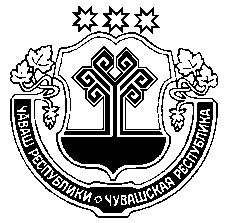 Чувашская Республика АдминистрацияМоргаушского районаПОСТАНОВЛЕНИЕ16.05. 2022г.№454       с. МоргаушиЧувашская Республика АдминистрацияМоргаушского районаПОСТАНОВЛЕНИЕ16.05. 2022г.№454       с. МоргаушиОб утверждении перечня земельных участков, предназначенных для предоставления многодетным семьям в собственность бесплатно на территории Моргаушского района Чувашской Республики»Об утверждении перечня земельных участков, предназначенных для предоставления многодетным семьям в собственность бесплатно на территории Моргаушского района Чувашской Республики»Приложение к постановлению администрации Моргаушского района Чувашской Республики от  16.05.2022  №454№ п/пМестоположение, адресКадастровый номер земельного участкаПлощадь земельного участка, кв.мВид разрешенного использования земельного участка1Чувашская Республика – Чувашия, р-н Моргаушский, д.Тренькино, с/пос Ильинское, д. Тренькино21:17:021001:11971200для ведения личного подсобного хозяйства2Чувашская Республика – Чувашия, р-н Моргаушский, д.Тренькино, с/пос Ильинское, д. Тренькино21:17:021001:11981200для ведения личного подсобного хозяйства3Чувашская Республика - Чувашия, р-н Моргаушский, с/пос Моргаушское, д Шептаки21:17:160202:206590для индивидуального жилищного строительства4Чувашская Республика - Чувашия, р-н Моргаушский, с/пос Моргаушское, д Шептаки21:17:160202:204543для индивидуального жилищного строительства5Чувашская Республика - Чувашия, р-н Моргаушский, с/пос. Орининское, д. Падаккасы, ул. Школьная21:17:100401:3591201для ведения личного подсобного хозяйства6Чувашская Республика - Чувашия, р-н Моргаушский, с/пос. Орининское, д. Падаккасы, ул. Школьная21:17:100401:3641205для ведения личного подсобного хозяйства7Чувашская Республика - Чувашия, р-н Моргаушский, с/пос. Орининское, д. Падаккасы, ул. Школьная21:17:100401:3651208для ведения личного подсобного хозяйства8Чувашская Республика - Чувашия, р-н Моргаушский, с/пос. Орининское, д. Падаккасы, ул. Школьная21:17:100401:3661202для ведения личного подсобного хозяйства9Чувашская Республика - Чувашия, р-н Моргаушский, с/пос. Орининское, д. Падаккасы, ул. Школьная21:17:100401:3671229для ведения личного подсобного хозяйства10Чувашская Республика - Чувашия, р-н Моргаушский, с/пос. Орининское, д. Падаккасы, ул. Школьная21:17:100401:3711202для ведения личного подсобного хозяйства11Чувашская Республика - Чувашия, р-н Моргаушский, с/пос. Орининское, д. Падаккасы, ул. Школьная21:17:100401:3721201для ведения личного подсобного хозяйства12Чувашская Республика - Чувашия, р-н Моргаушский, с/пос. Орининское, д. Падаккасы, ул. Школьная21:17:100401:3731202для ведения личного подсобного хозяйства13Чувашская Республика - Чувашия, р-н Моргаушский, с/пос. Орининское, д. Падаккасы, ул. Школьная21:17:100401:3751200для ведения личного подсобного хозяйства14Чувашская Республика - Чувашия, р-н Моргаушский, с/пос. Орининское, д. Падаккасы, ул. Школьная21:17:100401:3761200для ведения личного подсобного хозяйства15Чувашская Республика - Чувашия, р-н Моргаушский, с/пос. Орининское, д. Падаккасы, ул. Школьная21:17:100401:3781355для ведения личного подсобного хозяйства16Чувашская Республика - Чувашия, р-н Моргаушский, с/пос. Орининское, д. Падаккасы, ул. Школьная21:17:100401:3821368для ведения личного подсобного хозяйства17Чувашская Республика - Чувашия, р-н Моргаушский, с/пос. Орининское, д. Падаккасы, ул. Школьная21:17:100401:3841233для ведения личного подсобного хозяйства18Чувашская Республика - Чувашия, р-н Моргаушский, с/пос. Орининское, д. Падаккасы, ул. Школьная21:17:100401:4031201для ведения личного подсобного хозяйства19Чувашская Республика – Чувашия, р-н Моргаушский, с/пос Шатьмапосинское  21:17:280302:2281011 для ведения личного подсобного хозяйства20Чувашская Республика – Чувашия, р-н Моргаушский, с/пос Шатьмапосинское  21:17:280302:2341276для ведения личного подсобного хозяйства21Чувашская Республика – Чувашия, р-н Моргаушский, с/пос Шатьмапосинское  21:17:280302:2361300для ведения личного подсобного хозяйства22Чувашская Республика - Чувашия, р-н Моргаушский, с/пос Сятракасинское, д Кашмаши21:17:170901:7161182для ведения личного подсобного хозяйства23Чувашская Республика - Чувашия, р-н Моргаушский, с/пос Сятракасинское, д Кашмаши21:17:170901:7001020для ведения личного подсобного хозяйства24Чувашская Республика - Чувашия, р-н Моргаушский, с/пос Сятракасинское, д Кашмаши21:17:170901:7331300для ведения личного подсобного хозяйства25Чувашская Республика - Чувашия, р-н Моргаушский, с/пос Сятракасинское, д Кашмаши21:17:170901:7251374для ведения личного подсобного хозяйства26Чувашская Республика - Чувашия, р-н Моргаушский, с/пос Ярабайкасинское, с Акрамово21:17:180202:7071381для ведения личного подсобного хозяйства27Чувашская Республика - Чувашия, р-н Моргаушский, с/пос Ярабайкасинское, с Акрамово21:17:180202:7131380для ведения личного подсобного хозяйства28Чувашская Республика – Чувашия, р-н Моргаушский, с/пос Ярабайкасинское, с Акрамово21:17:180202:7191380для ведения личного подсобного хозяйства29Чувашская Республика - Чувашия, р-н Моргаушский, с/пос Ярабайкасинское, с Акрамово21:17:180202:7141382для ведения личного подсобного хозяйства30Чувашская Республика - Чувашия, р-н Моргаушский, с/пос Ярабайкасинское, с Акрамово21:17:180202:7201380для ведения личного подсобного хозяйства31Чувашская Республика - Чувашия, р-н Моргаушский, с/пос Ярабайкасинское, с. Акрамово21:17:180202:7151380для ведения личного подсобного хозяйства32Чувашская Республика - Чувашия, р-н Моргаушский, с/пос Ярабайкасинское, с Акрамово21:17:180202:7211382для ведения личного подсобного хозяйства33Чувашская Республика - Чувашия, р-н Моргаушский, с/пос Ярабайкасинское, с Акрамово21:17:180202:7251386для ведения личного подсобного хозяйства34Чувашская Республика - Чувашия, р-н Моргаушский, с/пос Ярабайкасинское, с Акрамово21:17:180202:7181385для ведения личного подсобного хозяйства35Чувашская Республика - Чувашия, р-н Моргаушский, с/пос Ярабайкасинское, с Акрамово21:17:180202:7281393для ведения личного подсобного хозяйства36Чувашская Республика - Чувашия, р-н Моргаушский, с/пос Ярабайкасинское, с Акрамово21:17:180202:7231391для ведения личного подсобного хозяйства37Чувашская Республика - Чувашия, р-н Моргаушский, с/пос Ярабайкасинское, с Акрамово21:17:180202:7331396для ведения личного подсобного хозяйства38Чувашская Республика - Чувашия, р-н Моргаушский, с/пос Ярабайкасинское, с Акрамово21:17:180202:6991380для ведения личного подсобного хозяйства39Чувашская Республика - Чувашия, р-н Моргаушский, с/пос Ярабайкасинское, с Акрамово21:17:180202:7001380для ведения личного подсобного хозяйства40Чувашская Республика - Чувашия, р-н Моргаушский, с/пос Ярабайкасинское, с Акрамово21:17:180202:7051380для ведения личного подсобного хозяйства41Чувашская Республика - Чувашия, р-н Моргаушский, с/пос Ярабайкасинское, с. Акрамово21:17:180202:7011380для ведения личного подсобного хозяйства42Чувашская Республика - Чувашия, р-н Моргаушский, с/пос Ярабайкасинское, с Акрамово21:17:180202:7021380для ведения личного подсобного хозяйства43Чувашская Республика – Чувашия, р-н Моргаушский, с/пос Александровское, д. Юрмекейкино, ул. Никольского21:17:250601:2371230для ведения личного подсобного хозяйства44 Чувашская Республика - Чувашия, р-н Моргаушский, с/пос Александровское, д. Юрмекейкино, ул. Никольского21:17:250601:2381230для ведения личного подсобного хозяйства